FLASHCARDS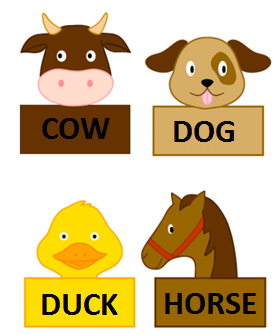 LITTLE FARM*Alunos devem colorir os personagens, recortar e colar no caderno obedecendo a sequência das frases, para que a história faça sentido.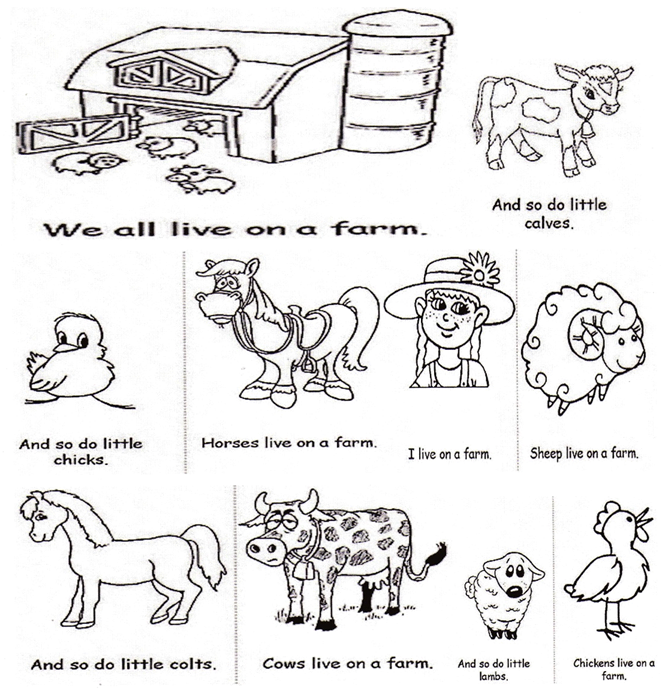 